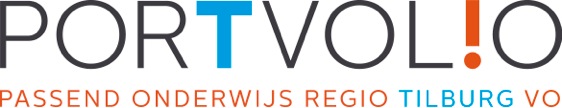 					ROUTEKAARTleerwegondersteunend onderwijs en praktijkonderwijs- Lwoo en pro uitleg-Toetsinstrumenten- Procedure 2017- 2018- Aandachtspunten voor PO- Centrale toetsingOmschrijving leerwegondersteunend onderwijs en praktijkonderwijs1.1	Leerwegondersteunend onderwijs (lwoo) is bedoeld voor vmbo-leerlingen die	genoeg capaciteiten hebben om een diploma te halen, maar hierbij extra 	ondersteuning nodig hebben. Ongeveer 100.000 leerlingen hebben een lwoo-	beschikking. VMBO-scholen die een lwoo-licentie hebben, mogen lwoo 	aanbieden.	Het al of niet verlenen van een lwoo-indicatie is 	afhankelijk van de cognitieve capaciteiten (IQ), de leerachterstanden (LA) en in 	bepaalde omstandigheden de sociaal-emotionele problematiek (SE) van een leerling. 	Voor het bepalen van de leerachterstanden, de cognitieve capaciteiten en de sociaal-emotionele problematiek wordt door de overheid jaarlijks een screenings- en testinstrumentenlijst gepubliceerd.	Een indicatie voor lwoo blijft geldig voor de gehele schoolloopbaan van de leerling 	in het voortgezet onderwijs.1.2	Praktijkonderwijs (pro) is bestemd voor leerlingen van wie verwacht wordt dat ze 	het vmbo-diploma niet kunnen behalen. Ongeveer 27.000 leerlingen volgen 	praktijkonderwijs. Leerlingen worden primair opgeleid voor de arbeidsmarkt. Een 	zeer beperkt aantal stroomt door naar het MBO, niveau 1 of 2. Op basis van landelijke criteria wat betreft leerachterstanden (LA) en cognitieve 	capaciteiten (IQ) wordt een indicatie voor praktijkonderwijs afgegeven. Een TLV voor 	pro blijft geldig voor de gehele schoolloopbaan van de leerling in het voortgezet  	onderwijs. Een TLV voor het pro is ook geldig in het VMBO.lwoo en pro binnen Portvolio2.1 	Samenwerkingsverbanden zijn sinds 1 januari 2016 verantwoordelijk voor de 	toewijzing lwoo en pro en het ondersteuningsbudget. 2.2	In het werkgebied van Portvolio hebben de volgende scholen een lwoo-licentie: 				2College Ruiven									2College Durendael									2College Jozefmavo 									Reeshof College								Cambreur College									VMBO De Rooi Pannen								Vakcollege Tilburg 								Schakelcollege 				 3.Routekaart lwoo en pro 2016-2017 		Wie			Wat 					WanneerStap 1:	Basisschool		Inventariseren (op basis van 			Vanaf juni 2017 leerresultaten LOVS) welke 							leerlingen mogelijk in aanmerking 					komen voor LWOO of PrOStap 2:	Basisschool		Deze leerlingen worden, na 			Vóór 13 oktober 					toestemming van de ouders,			2016					aangemeld bij Opdidakt. Stap 3:	Opdidakt		Plannen, organiseren en uit-			November 2017-					voeren van groepsgewijs 			januari  2018					capaciteitenonderzoek (NIO) en  					groepsgewijs onderzoek naar 					sociaal-emotionele factoren 					(PMT-K-2, NVP-J-2) op de basis-					scholen.  	Stap 4:	Basisschool		Zo snel mogelijk aanleveren van de didactische 					leerachterstand van de leerling 						bij Opdidakt. Let op! Deze gegevens					moeten betrekking hebben op					groep 8. Bijv. midden groep 8 toets, 					januari groep 8 of drempelonderzoek.Stap 5:	Opdidakt		Wanneer Opdidakt de leerachterstanden   	Vóór maandag 24			van groep 8 ontvangen heeft kunnen         	februari 2018			zij de rapportage compleet maken. 				Opdidakt stuurt de rapportage 						naar de basisschool en deze verstrekt							de rapportage aan ouders.	Stap 6:	Basisschool		De toetsgegevens (het verslag 		Maart 2018					van Opdidakt) worden bij aan-						melding op de school voor VO 					overgedragen aan deze school. Stap 7:	VO-school		Aan de hand van de rapportage 		Maart 2018- 					en de gegevens uit het DOD             	11 september 2018					doet de VO-school een aanvraag 					voor LWOO of PrO bij de TAC van 					Portvolio.Stap 8:	TAC Portvolio		Beoordeelt op grond van de criteria  	Vóór 1 oktober 					of een leerling in aanmerking komt 		2018					voor LWOO of PrO.Toelichting op de routekaart LWOO/PrO:Stap 1De basisschool beoordeelt of de leerling in aanmerking komt voor lwoo of pro op basis van voorgaande criteria. Stap 2 De gegevens worden digitaal aangeleverd bij Opdidakt. De basisscholen krijgen hierover bericht van Opdidakt.In elk geval moet de volgende informatie aangeleverd worden:Het toestemmingsformulier van ouders, waaruit blijkt dat de ouders het eens zijn met het onderzoek en de aanvraag lwoo/ pro;Een Word format (opgesteld door Opdidakt) waarin belangrijke zaken zijn opgenomen die over de leerling gaan. Bijv. eerder afgenomen onderzoeken, diagnoses etc. Een uitdraai van de didactische gegevens (leerlingvolgsysteem) van de leerling van de afgelopen schooljaren, zodat een beeld gevorm kan worden over de schoolloopbaan/het groepsverloop. Er wordt tevens aangegeven of er sprake is van diagnoses zoals dyslexie, autisme, AD(H)D en/of bijzonderheden voor wat betreft de sociaal-emotionele ontwikkeling die het leren van de leerling belemmeren;Indien afgenomen door school: het drempelonderzoek;Motivering waarom de basisschool een lwoo of pro aanvraag overweegt. Basisschool moet duidelijk aangeven om welke keuze het gaat, pro of lwoo. Stap 3:Opdidakt neemt op de basisscholen de onderzoeken groepsgewijs af in de periode november 2016 januari 2017. Opdidakt neemt hierover contact op met de basisschool. Hier dient van iedere basisschool een leerkracht aanwezig bij te zijn om het afnameklimaat zo gunstig mogelijk te beïnvloeden. Stap 4: De meest actuele gegevens over leerachterstanden uit het leerlingvolgsysteem, worden toegestuurd naar Opdidakt. Hierbij graag een uitdraai van het leerlingvolgsysteem. Duidelijk moet zijn welke toetsen het betreft, wat de ruwe score is en de achterstand in DLE. In de Staatscourant van 27 juli 2016 Nr. 39324 is te lezen welke toetsinstrumenten valide waren voor afgelopen jaar. De nieuwe Staatscourant moet nog uitkomen, maar volgt op de website van Portvolio. Stap 6:De meest recente en valide onderzoeksgegevens, gegevens van het leerlingvolgsysteem, schoolkeuze advies, motivering van aanvraag LWOO/ PrO, eventuele bijzonderheden (bijv. diagnoses) en rapportage van het onderzoek worden bij aanmelding op de school voor voortgezet onderwijs via het DOD overgedragen van de basisschool naar de VO-school. De basisschool scant het onderzoeksverslag van Opdidakt en voegt het toe aan het DOD.Stap 7+8 De VO-school stuurt, wanneer het dossier compleet is, de informatie digitaal op naar de TAC van Portvolio. Wanneer een lwoo- beschikking of een toelaatbaarheids-verklaring voor het pro wordt toegekend, wordt deze digitaal naar de betreffende VO school opgestuurd. De VO school informeert de ouders hierover. Meest gebruikte instrumenten zijn: Intelligentie: NIO WISC III (mits de leerling langer dan 6 jaar in Nederland woont) Deze capaciteitenonderzoeken mogen niet ouder zijn dan twee jaar op het moment dat de leerling aangemeld wordt bij het samenwerkingsverband en moeten afgenomen zijn onder verantwoordelijkheid van een deskundige. Relatieve leerachterstanden:CITO LVS 2.0, incl. toets M8 Drempelonderzoek 678 Sociaal-emotioneel functioneren:PMTK-2 NPVJ-2 Deze scores mogen niet ouder zijn dan één jaar op het moment dat de leerling aangemeld wordt bij het samenwerkingsverband.De leerachterstand van de leerling is de uitkomst van 1 minus (DLE/DL), waarin:DLE de afkorting is van didactische leeftijdseenheden: het aantal maanden onderwijs dat behoort bij het niveau dat de leerling feitelijk heeft bereikt, enDL de afkorting is van didactische leeftijd: het aantal maanden dat een leerling vanaf groep 3 in de perioden van september tot en met juni was ingeschreven bij een school voor primair onderwijsSociaal-emotioneel: faalangst, prestatiemotivatie, emotionele instabiliteit. Aandachtspunten voor het basisonderwijs:Bij aanmelding (voor onderzoek)  duidelijk aangeven welke aanmelding het betreft, voor lwoo of voor pro.  Zorg voor een zo volledig mogelijk ingevuld digitaal overdrachts dossier (DOD). Let daarbij vooral goed op zaken als: het aantal ingevulde schooljaren (DL), (als er bijv. een schoolwisseling heeft plaatsgevonden en de leerling zit alleen in groep 7-8 op huidige school kan de DL van een leerling geen 20 maanden zijn)het benoemen van eventueel eerder gediagnostiseerde problematiek.Juiste toetsafnames die gaan over het schooljaar van groep 8. Gegevens van groep 7 kunnen niet gebruikt worden bij de aanvraag!Het toevoegen van relevante bijlages. Bijv. leerlingvolgsysteem met CITO uitslagen.In het DOD niet alleen zetten ‘warme overdracht’ gewenst maar ook informatie toevoegen die relevant is. Bij de afname van toetsen alléén toetsen afnemen die geschikt zijn voor het vaststellen lwoo- pro (Regeling, gepubliceerd in Staatscourant).  Punt van aandacht bij afname van de CITO eindtoets is dat deze toets niet differentieert op pro niveau!Punt van aandacht bij afnemen van DMT: alle drie de kaarten moeten afgenomen worden.Centrale toetsing5.1	Portvolio bood het afgelopen schooljaar de gelegenheid om leerlingen in groep 	8 van  het basisonderwijs die mogelijk in aanmerking komen voor lwoo of pro, te toetsen. Deze toetsen werden op de basisscholen afgenomen door Opdidakt. Er werd		een onderzoek gedaan naar de capaciteiten (NIO) van de leerling en sociaal-		emotionele factoren (PMT-K-2, NVP-J-2).	Op basis van gegevens over de leerresultaten en sociaal-emotionele ontwikkeling 	werden de leerlingen geselecteerd voor deelname aan het onderzoek.5.2	De toewijzing van LWOO en PrO is vanaf 1 januari 2016 een verantwoordelijkheid van de Toewijzings- en Adviescommissie van Portvolio. Na het eerste en tweede jaar hebben we geëvalueerd bij alle betrokken partijken hoe we dit traject van aanvragen kunnen verbeteren.5.3	September 2016 heeft een afstemmingsoverleg plaatsgevonden tussen een vertegenwoordiging van POVO013, een lid van de TAC en de coördinator van Portvolio, waarbij ook de input vanuit Opdidakt is meegenomen. Daarnaast is afstemming geweest met de aanvragers lwoo en pro vanuit het VO en Portvolio.  Onderstaande punten uit beiden overlleggen  zijn nu nog actueel.		Belangrijkste punten uit dit overleg:Het primair onderwijs is bereid medewerking te blijven verlenen aan centrale toetsing onder de voorwaarde dat leerlingen op grond van gegevens uit groepsgewijs onderzoek niet afgewezen worden als ze zich bij een school voor voortgezet onderwijs aanmelden. Het advies van de basisschool blijft leidend, waarbij wel de mogelijkheid bestaat dat het ondersteuningsaanbod van de school van aanmelding ontoereikend is;De toetsdruk moet zowel voor de basisschool als voor de leerling zo laag mogelijk zijn;Het afnemen van het Drempelonderzoek is niet altijd nodig. Uit de gegevens van het leerlingvolgsysteem kan een DLE gegenereerd worden*;De betrokkenheid van ouders moet gewaarborgd zijn (toestemmingsformulier voor deelname aan de toetsen);Vaststellen leerachterstand: bevindingen van de TAC en aanvragers van het VO over het vaststellen van de leerachterstand door de basisschool zijn zeer wisselend. In het POVO overleg werd nogmaals benoemd dat leerkrachten en intern begeleiders van de basisschool dit zelf wel goed zouden moeten kunnen vaststellen. Het verzoek is wederom om van deze vakbekwaamheid gebruik te maken. Daarbij aanvullend een lijst met aandachtspunten voor het basisonderwijs te maken. Het schooladvies gegeven door de basisschool staat los van de deelname aan lwoo en pro. De basisschool is daarvoor niet afhankelijk van het verslag van het onderzoek.  * Uit de Regeling screenings- en testinstrumenten LWOO en PrO schooljaar 2016/2017 d.d 27 juli 2016 (Staatscourant 2016 nr. 39324 27 juli 2016) :CITO Volgsysteem primair onderwijs (LOVS) Het Didactische Leeftijds Equivalent (DLE) hebt u nodig bij de doorverwijzing van leerlingen naar het lwoo en het pro. Door CITO wordt niet bij alle toetsen een koppeling gemaakt met DLE’s in de rapportages. CITO gebruikt voor de rapportage vaardigheidsscores en functioneringsniveaus. Wanneer u gebruik maakt van het Computerprogramma LOVS, kunt u via het onderwijskundig rapport wel de benodigde DLEs opvragen voor de doorverwijzing naar lwoo en pro. Ook kunt u de betreffende tabellen gebruiken in het boek DLE-Schalen voor de omzetting van ruwe scores (papieren versie) of vaardigheidsscores (digitale versie) naar DLE’s. Het is niet mogelijk om een directe verbinding te leggen tussen de scores op de papieren toets en de digitale versie, omdat in beide gevallen langs een andere route de resultaten worden verkregen.2 Het is daarom noodzakelijk te vermelden welke toetsversie is gebruikt. In september 2013 heeft het CITO een nieuwe normering uitgebracht voor de LOVS 2.0 toetsen. Deze normen zijn pas later ter beoordeling voorgelegd. Nu bekend is dat die beoordeling positief is wordt sinds schooljaar 2016–2017 uitgegaan van deze nieuwe normen in de aanmeldingen voor lwoo en pro. Van de nieuw ontwikkelde LOVS 3.0 toetsen staan nu alleen de vormen voor groep 3 tot en met groep 5 op de lijst. Het CITO werkt aan de uitbreiding van de reeks tot groep 8, maar deze zijn op dit moment nog niet beschikbaar en kunnen daarom niet worden opgenomen in deze lijst.5.4   Op 12 juni 2017  is een afstemmingsoverleg geweest met Opdidakt waarbij het 	belang van de diverse actoren (PO- VO- TAC- Portvolio) besproken is. De leerling 	staat bij de afname centraal. Samen met Opdidakt heeft Portvolio bewust gekozen 	voor nog verbetering van de kwaliteit in de afname van de onderzoeken:De groepsgrootte bij afname blijft klein;Alle testen worden afgenomen door een orthopedagoog;Bij elke afname is een leerkracht van de basisschool van herkomst aanwezig. Zijn er bijv. twee scholen samengevoegd; dan is van iedere school een leerkracht aanwezig bij de afname.Er is een procedure opgesteld bij afname; bijv. toewijzen plaats van leerling bij afname en afname van onderzoek afbreken als er onrust is. Deze wordt gedeeld met scholen.De testonderdelen worden voorgelezen waar nodig of vergroot aangeboden. Dit i.v.m. de leesvaardigheid van de leerlingen;Er wordt naar gestreefd dat de onderzoeken op de eigen basisschool worden afgenomen.Procedure 2017-2018  (voor VO scholen)Procedure aanmelding lwoo – pro bij Toewijzings en Adviescommissie Portvolio:Algemeen De TAC wil bij het verwerken van de aanvragen lwoo- pro uitgaan van de deskundigheid van zowel het PO als VO bij het indienen van een aanvraag.Vóór het samenwerkingsverband een beslissing neemt over het toewijzen van de ondersteuning voor lwoo en pro, moeten 2 deskundigen advies geven hierover net als bij het afgeven van een toelaatbaarheidsverklaring voor het (V)SO. In de samenstelling van de TAC is hierin voorzien.Portvolio is met onderzoeksbureau Opdidakt een overeenkomst aangegaan om:Bij de basisscholen bij de leerlingen die (waarschijnlijk) in aanmerking komen voor lwoo of pro een IQ-onderzoek en een aantal psychologische testen af te nemen;De basisscholen waar nodig te ondersteunen bij het vaststellen van de leerachterstanden;In samenspraak met de TAC te komen tot het opstellen van een aantal pré-adviezen voor leerlingen waarvan op grond van de voorliggende gegevens duidelijk is dat ze in aanmerking komen voor een aanwijzing lwoo dan wel een tlv voor het pro.Alle indicaties moeten vóór 1 oktober 2018 worden afgegeven. Vandaar het verzoek van Portvolio aan VO scholen om een lwoo of pro aanvraag in te dienen vóór 7 juli 2018 (in verband met zomervakantie en het verwerken van gegevens). De uiterste datum waarop de aanvraag ingediend mag worden is 11 september 2017.Vooralsnog worden de landelijke criteria gehanteerd. Dat betekent ook dat een school voor de aanvraag gebruik moet maken van goedgekeurde instrumenten. Jaarlijks wordt een dergelijke lijst gepubliceerd in de Staatscourant. De lijst van toegestane screenings- en toetsinstrumenten die gebruikt moet worden bij de aanvragen voor schooljaar 2017-2018 staat daar in weergegeven: Regeling 2017-2018 moet nog gepubliceerd worden.Aanmeldingsprocedure bij de TAC van Portvolio:De school voor voortgezet onderwijs meldt aan. De digitale aanvraag vindt plaats via Onderwijstransparant. Als de school hier niet mee werkt, verstrekt Portvolio de school een inlogcode voor Indigo. Alle VO scholen hebben inmiddels een code voor Indigo gekregen.Aandachtspunten hierbij:Belangrijk is dat VO scholen aangeven op het aanmeldingsformulier of er al afstemming met een andere school plaats heeft gevonden (versoepelen van het proces).Het verslag van Opdidakt digitaal toevoegen. Verslagen die toetsresultaten onderbouwen digitaal toevoegen.Na binnenkomst van de aanvraag bij Portvolio vindt eerst een administratieve check plaats of alle gegevens compleet en juist zijn. Zo niet, dan wordt de school verzocht deze alsnog aan te leveren.Wanneer een digitale aanmelding al een positief pré-advies van Opdidakt bevat wordt in de TAC na marginale toetsing het positief pré-advies bekrachtigd. Is er geen positief pré-advies van Opdidakt, dan bekijkt de TAC of de leerling aan de eisen van lwoo of pro voldoet. Indien dit het geval is, verleent het SWV de aanwijzing lwoo of toelaatbaarheidsverklaring pro. Na toekennen van de toelaatbaarheidsverklaring pro of aanwijzing lwoo, zullen deze digitaal verzonden worden naar scholen. Evenzo als er een afwijzing volgt. Dit zal binnen een termijn van 6 weken na aanmelding zijn.